Утверждаю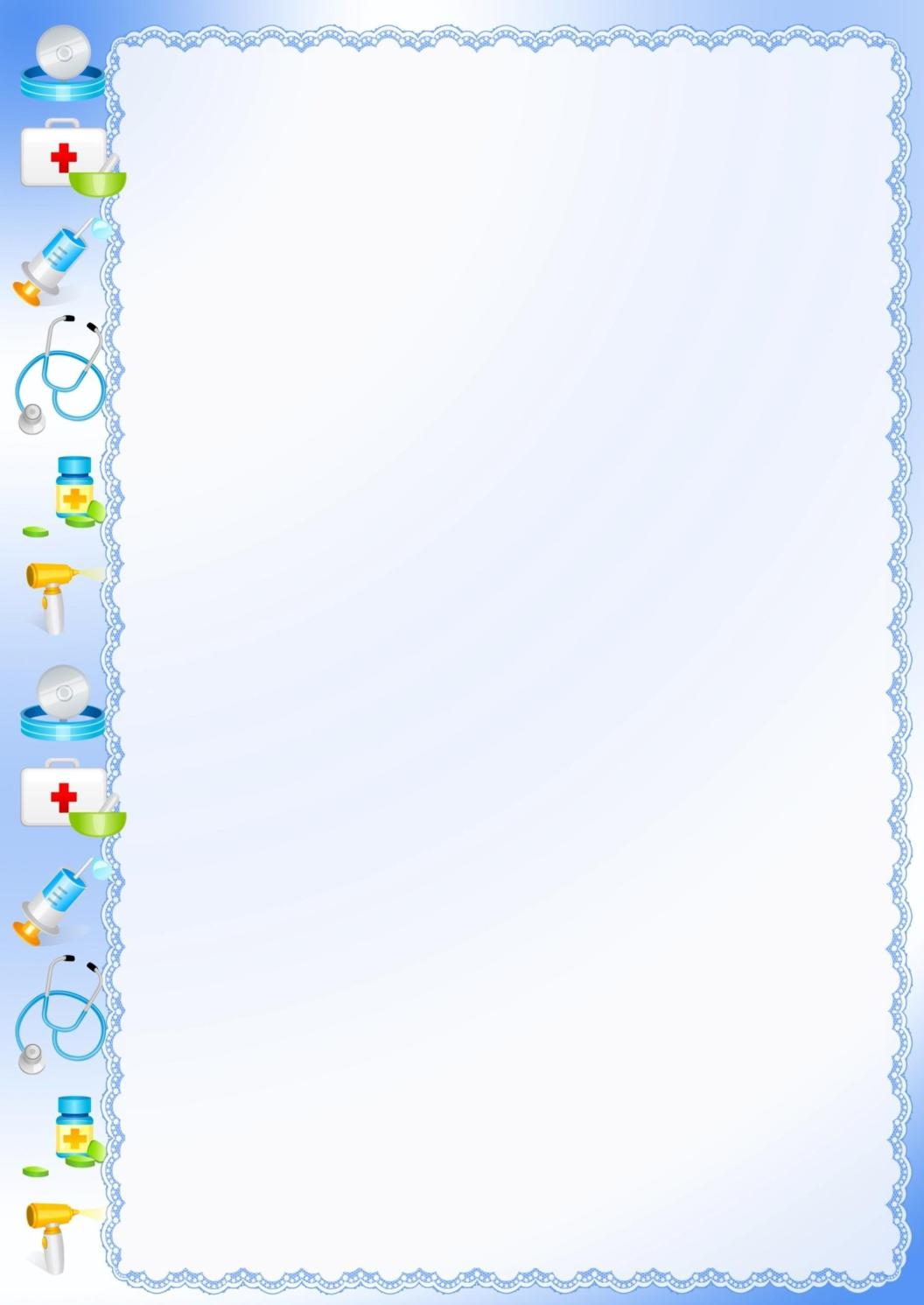 Директор МБОУ СОШ№17___________Е.А. Мартакова(приказ №       от          г.)Организация закаливающих процедур в летний периодТехнология закаливания детей в летний периодОбщие принципы организации закаливающих процедурПостепенностьПоследовательностьСистематичностьКомплексностьУчет индивидуальных особенностей детейВиды закаливающих процедурМетодика проведения закаливающих процедурМедицинские отводы к закаливающим процедурамВиды закаливанияВремя в режиме дня, место проведенияОсобенности методики проведенияОтветственный исполнительВоздушные ванныВоздушные ванныВоздушные ванныВоздушные ванныСквозное проветривание помещений ЕжедневноПроводится в отсутствии детей.При t выше +180 на улице, тихом ветре и солнечной погоде - держать постоянно открытую фрамугуМладшие воспитателиСоблюдение температурного режима в группах Ежедневно+190 – + 220 – ясли+180 – +210 – детский сад Младшие воспитатели, воспитателиДлительное пребывание детей на свежем воздухеУтренний прием на участке (исключение: группы раннего возраста - если есть новые дети).Дневная и вечерняя прогулка (проводятся ежедневно в соответствии с режимом каждой возрастной группы)Осмотр участка перед каждой прогулкой.При необходимости, с участием детей, полив участка и песочницы.Соответствие одежды детей погоде. Обязательно наличие головного убора.Соблюдение питьевого режима.Обеспечение достаточной двигательной активности (60% от всей прогулки отводится на двигательную активность).В утреннюю прогулку включается оздоровительный бег   Старшая медсестра,воспитатель,младший воспитательУтренняя гимнастика, культурно-досуговая деятельностьУтренняя гимнастика проводится утром ежедневно на участке:младшая гр. – 6 мин.средняя гр. – 8 мин.старшая гр. – 10 мин.подготовит. гр. – 12 мин.Обеспечить приподнятое эмоциональное состояние, отсутствие заорганизованности, строгих правил и требований дисциплины. Воспитатели,музыкальный руководительСовместная деятельность с детьми по закреплению основных видов движений и развитию физических качествПроводятся на дневной прогулке ежедневно:младший возраст – 20 мин;старший возраст – 30 мин.Место проведения оборудуется заранее.В жаркие солнечные дни уменьшается число повторений упражнений, снижается их интенсивность и длительность, виды движений (бег — ходьба). Выбор подвижных и спортивных игр зависит от погодных условий.Для детей «группы риска» (II—III группы здоровья) индивидуальное дозирование физических нагрузок, ограничение подвижных игр.ВоспитательСон без маекПроводится в спальной комнате в соответствии с режимом дняТемпература в спальной комнате должна быть не ниже +14 °С.Обеспечивается спокойная обстановка перед сном и во время сна.Соблюдение для детей «группы риска» длительности сна: укладывание первыми и подъем последнимиВоспитателиСветовоздушные и солнечные ванныСветовоздушные и солнечные ванныСветовоздушные и солнечные ванныСветовоздушные и солнечные ванныСветовоздушные ванныНа прогулке с 9 до 11 ч.Показания: световоздушные ванны могут принимать практически здоровые и ослабленные дети после перенесенных заболеваний. Детям с задержкой роста и развития прием световоздушных ванн показаны особо! Противопоказания: острые инфекционные заболевания. Проводятся начиная с 5 мин и постепенно доводя до 30—40 мин:общие на открытом воздухе;местные в различных режимных моментах Общие световоздушные ванны начинают в кружевной тени деревьев:при температуре +19—20 °С для детей старшего возраста;при температуре плюс +20—22 °С для детей младшего возрастастаршая медсестра, воспитательСолнечные ванныНа прогулке с 10 до 11 ч.Дети находятся на открытом солнце.Назначение солнечных ванн проводится лишь после предварительного недельного курса ежедневных световоздушных ванн. Процедура проводится либо в подвижном состоянии, либо в лежачем, сидячем положении в зависимости от температуры воздуха, силы ветра, влажности воздуха.Солнечные ванны проводятся не ранее чем через 1,5 ч после еды, заканчиваются не позднее чем за 30 мин до еды.По окончании солнечных ванн проводится водная процедура и отдых в тениСтаршая медсестра,воспитательВодные процедурыВодные процедурыВодные процедурыВодные процедурыОбширное умываниеПроводится ежедневно во время гигиенических процедур в умывальной комнатеВоспитатель,младший воспитательОбливание ног водойПроводится ежедневно после прогулки в умывальной Начинают с t воды +280 – + 300С, снижая каждые 3 дня на 10 и доводят до +180С – для младшего, среднего возраста, и +160С – для старшего возраста.Технологию см. Приложение 1.Воспитатель,младший воспитательПолоскание полости ртаПроцедура проводится после каждого приема пищиКипяченая вода приготавливается заранее и охлаждается до комнатной температуры.Процедура выполняется в умывальной комнате.Воспитатель,    младший воспитательИгры с водойНа прогулке, при установившейся теплой погоде (температура воздуха +22 °С и выше) Время процедур от 10 мин. и большеИгры с водой проводятся в плескательных бассейнах, тазиках.ВоспитательБосоногохождениеБосоногохождениеБосоногохождениеБосоногохождениеПо траве, мокрому песку, неровной земле На прогулке, при установившейся теплой погоде (температура воздуха +22 °С и выше) Время процедуры от 10 мин и большеОбязательный осмотр участка на наличие травмоопасных предметов.Начинается процедура с пробежки. Длительность 1—3 мин. Движения должны быть непрерывными. После процедуры дети обуваются в сухую обувь и ходят еще 5—10 мин.Старшая медсестра,воспитатель, младшийвоспитательВозрастная группа Воздушные ванныСветовоздушные ванныСолнечные ванныВодные процедурыВодные процедурыВодные процедурыВодные процедурыВодные процедурыБосохождениеВозрастная группа Воздушные ванныСветовоздушные ванныСолнечные ванныОбширное умываниеОбливание ног водойПолоскание ртаИгры с водойI младшаяхххххххII младшаяхххххххххСредняяхххххххххСтаршаяхххххххххПодготовительнаяхххххххххВид закаливанияМетодика проведенияВоздушные ванныВоздушные ванныСон без маекСон проходит при открытой фрамуге, которую закрывают за 20-30 мин. до подъема детей. При подготовке ко сну и подъеме дети переодеваются в других помещениях.                                  Оздоровительный бег Оздоровительный бег проводится с детьми старшего дошкольного возраста в медленном темпе два раза в неделю, подгруппой по 5-7 человек, во время утренней прогулки. Длительность бега 3-4 мин.1. Провести разминку (приседания, разного рода ходьба). Закончить разминку — бегом на месте.2. Дети бегут «стайкой» всю дистанцию, взрослый бежит вместе с детьми и находится то сбоку, то спереди, то позади (сзади). Если бег проводится вокруг детского сада, взрослые могут занять позиции на углах здания для обеспечения страховки.3. Заканчивается бег с еще большим замедлением темпа.4. Переход на ходьбу с выполнением упражнений на дыхание.5. Выполнение упражнений на расслабление. Длительность отдыха — одна или несколько минут (зависит от того, как быстро пульс приходит в норму).Принуждение к бегу - недопустимо!Световоздушные и солнечные ванныСветовоздушные и солнечные ваннысветовоздушные ванныПроводятся начиная с 5 мин и постепенно доводя до 30—40 мин:общие на открытом воздухе;местные в различных режимных моментах Общие световоздушные ванны начинают в кружевной тени деревьев:при температуре +19—20 °С для детей старшего возраста;при температуре плюс +20—22 °С для детей младшего возрастаПоказания: световоздушные ванны могут принимать практически здоровые и ослабленные дети после перенесенных заболеваний. Детям с задержкой роста и развития прием световоздушных ванн показаны особо! Противопоказания: острые инфекционные заболевания.                                                                                                                       солнечные ванны                 Солнечные ванны проводятся на открытой местности при температуре +19 °С. При температуре ниже +12 °С и выше +27 °С солнечные ванны не проводятся.  Если погодные условия неблагоприятны для обнажения тела, то облучают небольшие и более устойчивые к низким температурам участки тела (кисти, предплечья, голени, руки, ноги).4. Перед началом солнечных ванн в течение недели проводится курс световоздушных (воздушных) ванн.5. Солнечные ванны начинаются не ранее чем через 1,5 ч после еды, заканчиваются не позднее чем за 30 мин до еды. 6. Порядок проведения солнечных ванн:- подготовительная световоздушная ванна 10-20 мин;- солнечная ванна 2-26 мин (см. таблицу);- заключительная световоздушная ванна 20-30 мин.Во время солнечных ванн все тело ребенка должно быть равномерно освещено солнцем, а голова защищено от солнца навесом, зонтиком или легкой белой панамкой. Завязывать голову платком или полотенцем не рекомендуется. Для защиты глаз рекомендуются темные очки или шапочка с козырьком. 7. После солнечных ванн проводится водные процедуры (обширное умывание, обливание и мытье ног).8. Одежда для солнечных ванн: - головной убор: шапочки с козырьком, панамы хлопчатобумажные (постоянно);- футболка, майка (на период адаптации);- трусы.9. Особые рекомендации: - голова всегда должна быть защищена от солнца;- старайтесь чаще менять положение тела;- тщательно вытирайте пот, т. к. на влажной коже могут возникать ожоги.10. Солнечные ванны проводятся в процессе игр детей.11. В жаркий полдень, когда солнце находится в зените, солнечные ванны исключаются. 12. Солнечные ванны проводятся в строго отведенное время дня (с 10-11 ч утра) с соблюдением дозировок по времени, в зависимости от порядкового номера ванны (см. таблицу).13. Солнечные ванны проводятся по назначению врача и под его наблюдением.14. Строго соблюдается питьевой режим.15. В адаптационный период солнечные ванны не проводятся.                                                 солнечные ванныСолнечные ванныПротивопоказания: острое заболевание, период после перенесенного заболевания (медицинский отвод оформляется врачом в медицинской карте).Водные процедурыВодные процедурыОбширное умываниеОбширное умывание служит не только оздоровлению детей, но и приучает к здоровому образу жизни с применением гигиенических процедур.1. Перед началом процедуры желательно обернуть полотенцем часть тела ниже талии.2. Открыть кран с водой, намочить правую ладошку и провести ею от кончиков пальцев до локтя левой руки. То же — другой рукой.3. Намочить обе ладошки, положить их сзади на плечо и провести ими одновременно к подбородку.4. Намочить правую ладошку и сделать круговое движение по верхней части груди.5. Намочить обе ладошки и умыть лицо.6. Ополоснуть, «отжать» руки, вытереть насухо.7. Площадь воздействия воды расширяется постепенно:- дети ясельного возраста моют лицо, кисти рук;- дети младшего возраста - лицо, шею, кисти рук, предплечья;- дети старшего возраста - лицо, шею, грудь, кисти рук, предплечья.8. Необходимо учитывать состояние здоровья детей и степень тренированности организма ребенка (т. е. умение адекватно реагировать на температуру воды).Обливание ног водойПроводится ежедневно после прогулки. Начинают с t воды +280 – + 300С, снижая каждые 3 дня на 10 и доводят до +180С – для младшего, среднего возраста, и +160С – для старшего возраста. Ноги (верхняя треть) обливаются водой, но не вытираются. Дети доходят до кровати, машут ногами до высыхания, делают массажные движения: массаж одной ноги при помощи другойПолоскание ртаПроцедура проводится после каждого приема пищи. Кипяченая вода приготавливается заранее и охлаждается до комнатной температуры. На каждое полоскание используется 100 г воды.После заболевание длительностью менее 10 днейЗакаливание начинают с повышения температуры на 2-40С, длительность воздушных ванн сокращается на 10-15 мин.После заболевание длительностью более 10 днейЗакаливание начинают сначала после 5-ти дневного пребывания ребенка в детском саду.После заболевание длительностью 1 мес.Закаливание начинают сначала после месячного пребывания ребенка в детском саду.